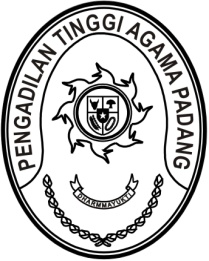 S  U  R  A  T      T  U  G  A  SNomor : W3-A/       /KU.01/2/2022Menimbang 	: 	bahwa dalam rangka kelancaran pelaksanaan tugas, Ketua Pengadilan Agama Pariaman akan melakukan kegiatan konsultasi ke Biro Keuangan Mahkamah Agung RI;Dasar	:	Surat Ketua Pengadilan Agama Pariaman Nomor 
W3-A2/362/KU.01/II/2022 tanggal 4 Februari 2022 hal Permohonan Usulan Revisi Belanja Modal TA 2022;MEMBERI TUGASKepada 	: 	Nama	: Yang Ariani, S.Ag., M.H.		NIP	:	197304131998032002			Pangkat/Gol. Ru	: Tingkat I (IV/b)			Jabatan	:	Ketua 			Unit Kerja	:	Pengadilan Agama PariamanUntuk	:	Pertama	: 	melakukan konsultasi ke Biro Keuangan Mahkamah Agung RI tanggal 7 s.d. 9 Februari 2022 di Gedung Sekretariat Mahkamah Agung RI, Jalan Medan Merdeka Utara No. 9-13.Jakarta Pusat.Kedua	: 	segala biaya yang timbul untuk pelaksanaan tugas ini dibebankan pada DIPA Pengadilan Agama Pariaman Tahun Anggaran 2022.4 Februari 2022Ketua,Zein Ahsan